Supplementary table 1: Characteristics of the participants in the CALERIE studySupplementary Table 2: Number of outliers removed using Z-Score method, by metabolic biomarker and time from baseline (n=191)Supplementary table 3.1: Pairwise correlation matrix between Adiposity measures, changes at 12 months from baseline (n=191)1 Values in cells are, in order: Pearson correlation coefficient (), p-value of significance (where null hypothesis is H0:  = 0), number of observations with non-missing pairs of values.2 Cells are shaded from red to green based on the magnitude of the absolute value of the Pearson correlation coefficient (), from weakest correlation (red) to strongest correlation (green).Supplementary table 3.2: Pairwise correlation matrix between Adiposity measures, changes at 24 months from baseline (n=191)1 Values in cells are, in order: Pearson correlation coefficient (), p-value of significance (where null hypothesis is H0:  = 0), number of observations with non-missing pairs of values.2 Cells are shaded from red to green based on the magnitude of the absolute value of the Pearson correlation coefficient (), from weakest correlation (red) to strongest correlation (green).Supplementary table 3.3: Pairwise correlation matrix between Adiposity measures, changes at 24 months from 12 months (n=191)1 Values in cells are, in order: Pearson correlation coefficient (), p-value of significance (where null hypothesis is H0:  = 0), number of observations with non-missing pairs of values.2 Cells are shaded from red to green based on the magnitude of the absolute value of the Pearson correlation coefficient (), from weakest correlation (red) to strongest correlation (green).Supplementary table 4.1: Pairwise correlation matrix of Adiposity with Metabolic Biomarkers, changes at 24 months from baseline (n=191)1 Values in cells are, in order: Pearson correlation coefficient (), p-value of significance (where null hypothesis is H0:  = 0), number of observations with non-missing pairs of values.2 Cells are shaded based on the magnitude of the absolute value of the Pearson correlation coefficient (), from weakest correlation (no highlight) to strongest correlation (orange).Supplementary table 4.2: Pairwise correlation matrix of Adiposity with Metabolic Biomarkers, changes at 24 months from 12 months (n=191)1 Values in cells are, in order: Pearson correlation coefficient (), p-value of significance (where null hypothesis is H0:  = 0), number of observations with non-missing pairs of values.2 Cells are shaded from red to green based on the magnitude of the absolute value of the Pearson correlation coefficient (), from weakest correlation (no highlight) to strongest correlation (orange).Supplementary Figure 1. Regression overlays of spline (five knots) and linear regressions on the associations between adiposity measures and metabolic biomarkers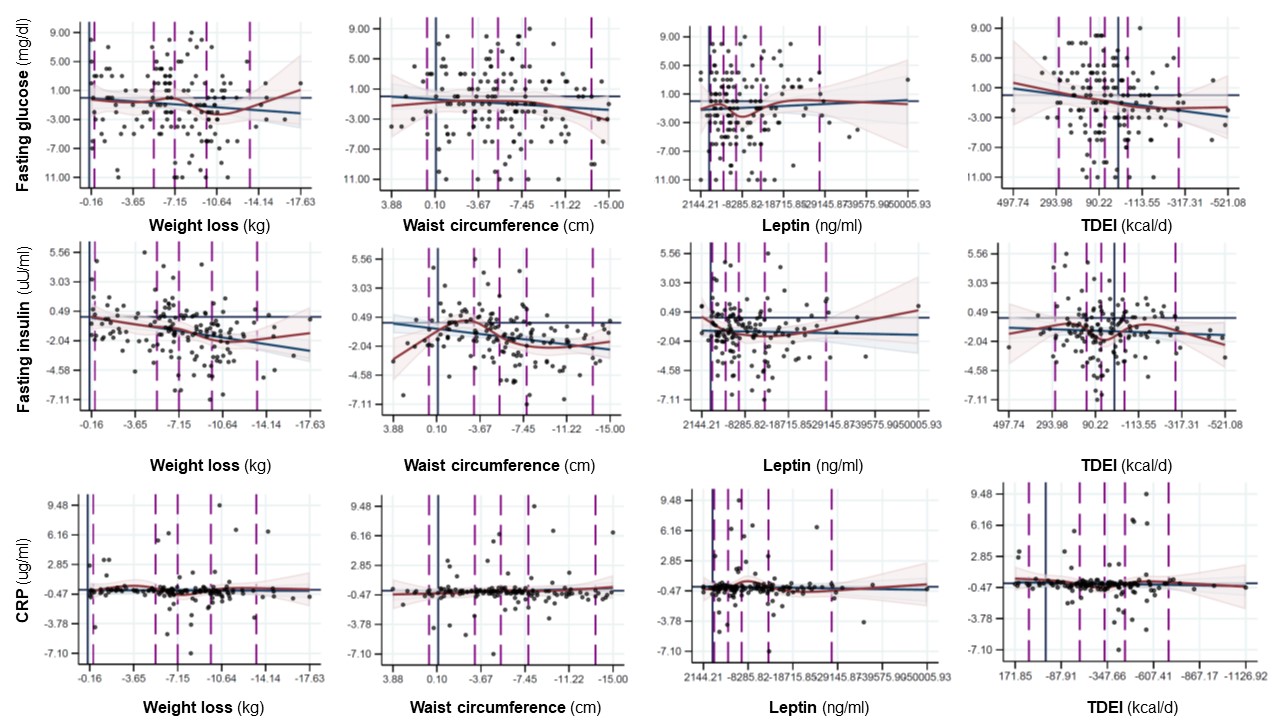 Supplementary Figure 2. Regression overlays of spline (five knots) and linear regressions on the associations between adiposity measures and hormonal biomarkers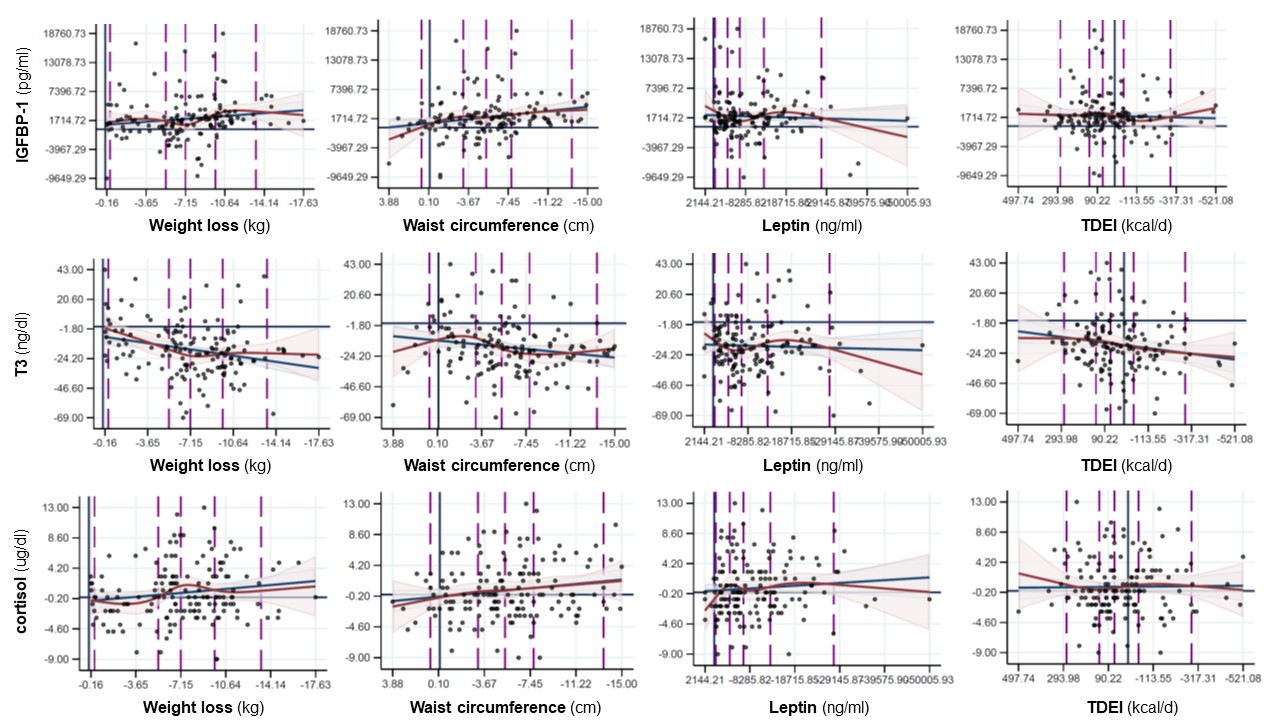 Sample characteristicsN%Age, years138.557.16SexMale5830.37Female13369.63RaceWhite14776.96African-American2513.09Asian105.24Other94.71Marital StatusYes11761.26No7438.74Education AttainmentCollege degree9449.21Graduate degree4624.08Doctoral degree157.85Some college2915.18Grade 12 or less73.661 Reported data: mean, standard deviation.12 months from baseline12 months from baseline12 months from baseline12 months from baseline24 months from baseline24 months from baseline24 months from baseline24 months from baseline24 months from 12 months24 months from 12 months24 months from 12 months24 months from 12 monthsOriginalNReducedNOutliersRemoved%RetainedOriginalNReducedNOutliersRemoved%RetainedOriginalNReducedNOutliersRemoved%RetainedMetabolic biomarkersLDL Cholesterol(mg/dL)1871870100.001901900100.00188187199.47HDL Cholesterol(mg/dL)188187199.47190188298.95189187298.94Triglyceride(mg/dL)188186298.94190187398.42189185497.88Glucose, fasting(mg/dL)188187199.47190187398.42189187298.94Insulin, fasting(ulU/mL)188186298.941901900100.001891890100.00AUC Glucose(mg-hr/dL)145144199.311471470100.001821820100.00AUC Insulin(ulU-hr/mL)106105199.06133131298.50156154298.72C-Reactive Protein(ug/mL)188184497.87190187398.42189185497.88TNF-(pg/mL)1881871100.001881853100.001871852100.00T3 (Triiodothyronine)(ng/dL)188185398.40190188298.95189187298.94Cortisol(ug/dL)188186298.94190188298.95189186398.41IGF-1(ng/mL)187186199.47189188199.47189185497.88IGFBP-1(pg/mL)188183597.34190185597.37189180995.24Body weight(kg)Weight loss(percentage)Body mass index (kg/m2)Waist circumference (cm)Fat mass (kg)Fat-free mass (kg)Leptin (pg/mL)Total dailyenergy intakeBody fat percentageBody weight(kg)1.000.190........Weight loss(percentage)0.983< 0.0011901.000.190.......Body mass index (kg/m2)0.938< 0.0011900.947< 0.0011901.000.191......Waist circumference (cm)0.854< 0.0011890.833< 0.0011890.810< 0.0011891.000.189.....Fat mass (kg)0.939< 0.0011900.944< 0.0011900.897< 0.0011900.789< 0.0011891.000.190....Fat-free mass (kg)0.757< 0.0011900.734< 0.0011900.702< 0.0011900.695< 0.001189.0612< 0.0011901.000.190...Leptin (pg/mL)0.447< 0.0011880.494< 0.0011880.519< 0.0011880.282< 0.0011870.441< 0.0011880.258< 0.0011881.000.188..Total dailyenergy intake0.692< 0.0011840.682< 0.0011840.618< 0.0011840.559< 0.0011840.634< 0.0011840.580< 0.0011840.261< 0.0011821.000.188.Body fat percentage0.759< 0.0011900.792< 0.0011900.745< 0.0011900.655< 0.0011890.920< 0.0011900.436< 0.0011900.310< 0.0011880.503< 0.0011841.000.190Body weight(kg)Weight loss(percentage)Body mass index (kg/m2)Waist circumference (cm)Fat mass (kg)Fat-free mass (kg)Leptin (pg/mL)Total dailyenergy intakeBody fat percentageBody weight(kg)1.000.191........Weight loss(percentage)0.987< 0.0011911.000.191.......Body mass index (kg/m2)0.992< 0.0011910.996< 0.0011911.000.191......Waist circumference (cm)0.859< 0.0011910.844< 0.0011910.823< 0.0011911.000.191.....Fat mass (kg)0.912< 0.0011910.921< 0.0011910.916< 0.0011910.769< 0.0011911.000.191....Fat-free mass (kg)0.681< 0.0011910.662< 0.0011910.671< 0.0011910.607< 0.0011910.553< 0.0011911.000.191...Leptin (pg/mL)0.566< 0.0011900.607< 0.0011900.607< 0.0011900.477< 0.0011900.529< 0.0011900.343< 0.0011901.000.190..Total dailyenergy intake0.578< 0.0011810.567< 0.0011810.570< 0.0011810.460< 0.0011810.530< 0.0011810.518< 0.0011810.296< 0.0011801.000.186.Body fat percentage0.727< 0.0011910.761< 0.0011910.739< 0.0011910.614< 0.0011910.929< 0.0011910.396< 0.0011910.368< 0.0011900.418< 0.0011811.000.191Body weight(kg)Weight loss(percentage)Body mass index (kg/m2)Waist circumference (cm)Fat mass (kg)Fat-free mass (kg)Leptin (pg/mL)Total dailyenergy intakeBody fat percentageBody weight(kg)1.000
0.000
190........Weight loss(percentage)0.990
< 0.001
1901.000
0.000
190.......Body mass index (kg/m2)0.754
< 0.001
1900.759
< 0.001
1901.000
0.000
191......Waist circumference (cm)0.663
< 0.001
1890.659
< 0.001
1890.463
< 0.001
1891.000
0.000
189.....Fat mass (kg)0.779
< 0.001
1900.771
< 0.001
1900.648
< 0.001
1900.538
< 0.001
1891.000
0.000
190....Fat-free mass (kg)0.422
< 0.001
1900.403
< 0.001
1900.376
< 0.001
1900.298
< 0.001
1890.240
0.001
1901.000
0.000
190...Leptin (pg/mL)0.617
< 0.001
1890.642
< 0.001
1890.545
< 0.001
1890.448
< 0.001
1880.550
< 0.001
1890.273
0.000
1891.000
0.000
189..Total dailyenergy intake0.449< 0.0011800.443< 0.0011800.361< 0.0011800.322< 0.0011800.279< 0.0011800.2080.0051800.1640.0291791.000
0.000
185.Body fat percentage0.445
< 0.001
1900.443
< 0.001
1900.413
< 0.001
1900.329
< 0.001
1890.897
< 0.001
1900.024
0.740
1900.351
< 0.001
1890.1180.1131801.000
0.000
190Total mass (kg)Weight loss(percentage)Body mass index (kg/m2)Waist circumference (cm)Fat mass (kg)Fat-free mass (kg)Leptin (pg/mL)Total dailyenergy intakeBody fat percentageLDL Cholesterol (mg/dL)r0.3590.3520.3590.3350.3410.1990.0290.1110.301LDL Cholesterol (mg/dL)p-value< 0.001< 0.001< 0.001< 0.001< 0.0010.0060.6890.138< 0.001LDL Cholesterol (mg/dL)n190190190190190190190180190HDL Cholesterol (mg/dL)r-0.331-0.318-0.319-0.271-0.255-0.204-0.138-0.119-0.183HDL Cholesterol (mg/dL)p-value 0.001< 0.001< 0.001< 0.001< 0.0010.0050.0570.1130.011HDL Cholesterol (mg/dL)n190190190190190190190180190Triglyceride (mg/dL)r0.3860.3660.3740.3580.3150.3240.1660.1520.234Triglyceride (mg/dL)p-value< 0.001< 0.001< 0.001< 0.001< 0.001< 0.0010.0220.0420.001Triglyceride (mg/dL)n190190190190190190190180190Glucose, fasting (mg/dL)r0.0400.0330.0340.076-0.003-0.036-0.065-0.019-0.006Glucose, fasting (mg/dL)p-value0.5800.6550.6380.2970.9640.6240.3740.8040.932Glucose, fasting (mg/dL)n190190190190190190190180190Insulin, fasting (ulU/mL)r0.4810.4640.4730.4020.4410.3170.2790.2900.357Insulin, fasting (ulU/mL)p-value< 0.001< 0.001< 0.001< 0.001< 0.001< 0.001< 0.001< 0.001< 0.001Insulin, fasting (ulU/mL)n190190190190190190190180190AUC Glucose (mg-hr/dL)r0.1880.1950.1980.1550.2090.1010.1600.0650.155AUC Glucose (mg-hr/dL)p-value0.0220.0180.0160.0610.0110.2240.0530.4410.061AUC Glucose (mg-hr/dL)n147147147147147147147141147AUC Insulin (ulU-hr/mL)r0.4790.4590.4640.4250.4660.3320.3540.2150.382AUC Insulin (ulU-hr/mL)p-value< 0.001< 0.001< 0.001< 0.001< 0.001< 0.001< 0.0010.015< 0.001AUC Insulin (ulU-hr/mL)n133133133133133133133127133C-Reactive Protein (ug/mL)r0.2780.2790.2730.2400.2830.2060.1470.0970.246C-Reactive Protein (ug/mL)p-value< 0.001< 0.001< 0.0010.001< 0.0010.0040.0430.1930.001C-Reactive Protein (ug/mL)n190190190190190190190180190TNF- (pg/mL)r0.1440.1580.1470.1590.1480.0520.112-0.0040.149TNF- (pg/mL)p-value0.0490.0310.0440.0290.0430.4760.1270.9590.041TNF- (pg/mL)n188188188188188188188178188T3 (Triiodothyronine)(ng/dL)r0.2030.2090.2030.1880.2500.0980.1910.1730.260T3 (Triiodothyronine)(ng/dL)p-value0.0050.0040.0050.0100.0010.1790.0080.020< 0.001T3 (Triiodothyronine)(ng/dL)n190190190190190190190180190Cortisol (ug/dL)r-0.160-0.156-0.160-0.136-0.178-0.052-0.170-0.001-0.139Cortisol (ug/dL)p-value0.0280.0320.0270.0620.0140.4780.0190.9950.055Cortisol (ug/dL)n190190190190190190190180190IGF-1 (ng/mL)r-0.053-0.068-0.069-0.027-0.0750.080-0.184-0.103-0.072IGF-1 (ng/mL)p-value0.4690.3550.3440.7080.3080.2720.0110.1700.326IGF-1 (ng/mL)n189189189189189189189179189IGFBP-1 (pg/mL)r-0.243-0.225-0.237-0.264-0.230-0.180-0.042-0.175-0.175IGFBP-1 (pg/mL)p-value0.0010.0020.001< 0.0010.0010.0130.5680.0190.016IGFBP-1 (pg/mL)n190190190190190190190180190Total mass (kg)Weight loss(percentage)Body mass index (kg/m2)Waist circumference (cm)Fat mass (kg)Fat-free mass (kg)Leptin (pg/mL)Total dailyenergy intakeBody fat percentageLDL Cholesterol (mg/dL)r0.1890.2030.1960.1110.1960.2100.1270.1060.168LDL Cholesterol (mg/dL)p-value0.0090.0050.0070.1310.0070.0040.0830.1610.021LDL Cholesterol (mg/dL)n188188188187188188188178188HDL Cholesterol (mg/dL)r-0.139-0.119-0.121-0.061-0.2050.0780.0300.110-0.203HDL Cholesterol (mg/dL)p-value0.0570.1040.0980.4030.0050.2870.6810.1420.005HDL Cholesterol (mg/dL)n189189189188189189189179189Triglyceride (mg/dL)r0.1460.1530.0930.2300.1470.1520.1370.1700.116Triglyceride (mg/dL)p-value0.0450.0360.2020.0020.0440.0370.0610.0230.111Triglyceride (mg/dL)n189189189188189189189179189Glucose, fasting (mg/dL)r0.0540.0560.0520.086-0.0620.125<.001-0.019-0.119Glucose, fasting (mg/dL)p-value0.4640.4480.4800.2390.3990.0860.9960.7960.103Glucose, fasting (mg/dL)n189189189188189189189179189Insulin, fasting (ulU/mL)r0.2180.2370.1520.2310.1200.1470.366-0.0010.036Insulin, fasting (ulU/mL)p-value0.0030.0010.0370.0020.0990.043< 0.0010.9850.625Insulin, fasting (ulU/mL)n189189189188189189189179189AUC Glucose (mg-hr/dL)r0.1270.1330.1740.1550.1530.0970.1260.0590.135AUC Glucose (mg-hr/dL)p-value0.0880.0740.0190.0380.0390.1920.0910.4420.070AUC Glucose (mg-hr/dL)n182182182181182182182173182AUC Insulin (ulU-hr/mL)r0.1690.1740.1870.1380.1680.0690.2700.0880.126AUC Insulin (ulU-hr/mL)p-value0.0350.0300.0200.0870.0360.3920.0010.2870.118AUC Insulin (ulU-hr/mL)n156156156156156156156149156C-Reactive Protein (ug/mL)r0.0730.0750.0830.0380.0580.0360.207-0.0660.049C-Reactive Protein (ug/mL)p-value0.3190.3030.2540.6080.4240.6240.0040.3770.503C-Reactive Protein (ug/mL)n189189189188189189189179189TNF- (pg/mL)r-0.073-0.059-0.080-0.054-0.004-0.1680.030-0.2300.034TNF- (pg/mL)p-value0.3220.4190.2770.4640.9600.0220.6800.0020.641TNF- (pg/mL)n187187187186187187187177187T3 (Triiodothyronine) (ng/dL)r0.0500.061-0.0350.0620.052-0.0250.2220.0050.039T3 (Triiodothyronine) (ng/dL)p-value0.4950.4030.6360.3940.4770.7310.0020.9430.590T3 (Triiodothyronine) (ng/dL)n189189189188189189189179189Cortisol (ug/dL)r-0.127-0.137-0.155-0.014-0.087-0.024-0.043-0.026-0.059Cortisol (ug/dL)p-value0.0810.0610.0330.8510.2330.7390.5580.7320.421Cortisol (ug/dL)n189189189188189189189179189IGF-1 (ng/mL)r-0.036-0.034-0.1340.047-0.0470.066-0.006-0.052-0.056IGF-1 (ng/mL)p-value0.6260.6420.0660.5200.5240.3700.9400.4920.443IGF-1 (ng/mL)n189189189188189189189179189IGFBP-1 (pg/mL)r-0.178-0.178-0.123-0.200-0.193-0.103-0.076-0.069-0.147IGFBP-1 (pg/mL)p-value0.0140.0140.0930.0060.0080.1580.2980.3590.044IGFBP-1 (pg/mL)n189189189188189189189179189